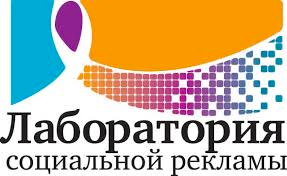 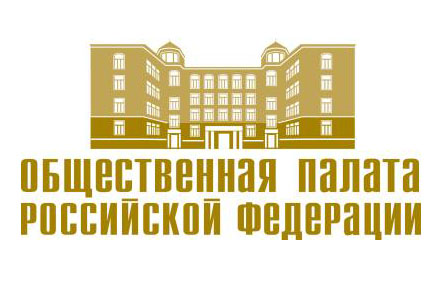 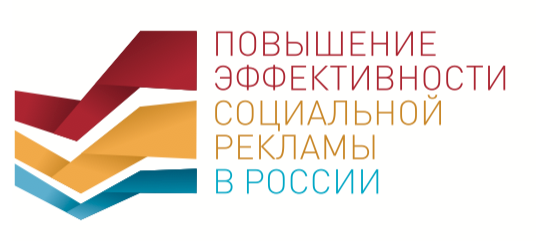 Конференция по социальной рекламе: руководство к действиюПриглашаем Вас на VII международную конференцию "Повышение эффективности социальной рекламы в России", которая будет проходить 24-25 февраля 2016 года в Общественной палате Российской Федерации.Уже седьмой год площадка конференции аккумулирует современные тенденции, исследования, тренды и технологии как российской, так и мировой социальной рекламы,  объединяет представителей некоммерческих организаций, бизнеса, федеральных ведомств и специалистов по социальной рекламе для обсуждения наиболее актуальных проблем в данной сфере и выработки путей их решения.Особенностью форума 2016 года станет демонстрация новых для России инструментов, которые внедряются и повышают эффективность социальных проектов. Одним из них стал проект VRability, на презентации которого участникам мероприятия будут предложены очки с эффектом дополненной реальности 360 для просмотра оригинального социального видеоконтента.В этом году программа конференции разделена на два дня. 24 февраля состоится круглый стол "Актуальные вопросы размещения социальной рекламы в СМИ и рекламном пространстве современной России". Модератором круглого стола выступит С.Л. Пискарев, генеральный директор ООО "Газпром-Медиа". 25 февраля – основной день конференции, на который, помимо пленарного заседания,  запланирована работа двух секций: «Наука о социальной рекламе: социальные модели и социальная реальность» (модераторы – доктор социологических наук, профессор НИУ ВШЭ О.О. Савельева,  кандидат экономических наук, доцент НИУ ВШЭ Л.Ф. Борусяк) и "Инновации в социальных коммуникациях как эффективная антикризисная мера" (модератор – старший преподаватель факультета коммуникаций, медиа и дизайна НИУ ВШЭ Р.И. Погодина),  где будут представлены проекты и технологии, наиболее эффективно работающие в период кризиса. После завершения работы секций пройдет кинопоказ роликов российской и мировой социальной рекламы.К участию приглашены представители ведущих некоммерческих организаций, федеральных телеканалов, российских рекламных и PR-агентств. Полная программа конференции совсем скоро будет доступна на сайте esarussia.ru. Регистрация:  esarussia.ru/conference/participation/accreditation/Организаторами конференции выступают: Комиссия по социальной политике, трудовым отношениям и качеству жизни граждан Общественной палаты РФ, АНО «Лаборатория социальной рекламы», Департамент интегрированных коммуникаций НИУ «Высшая школа экономики». Контактная информация (Оргкомитет): info@esarussia.ru Аккредитация СМИ: media@esarussia.ru Официальный сайт конференции: http://www.esarussia.ruМы в соцсетях:        facebook.com/esarussia  vk.com/esarussia twitter.com/esarussia